TELEFONSKI IMENIKOglej si del telefonskega imenika, ki je v učbeniku na str. 68, in odgovori na vprašanja.Katere podatke vsebuje telefonski imenik? Priimek in ime tel. naročnika, naslov tel. naročnika, klicna številka tel. naročnika, področna koda, včasih tudi strokovni naziv.Katero področno kodo imajo tel. naročniki? 01Kdaj moramo pred klicno številko vtipkati tudi področno kodo? Kadar želimo poklicati koga iz drugega omrežnega področja ali pa iz prenosnega telefona na stacionarni telefon.Izpiši klicno številko Jožeta Bavdka, ki stanuje na Kvedrovi cesti 19. Zakaj sem zraven napisala še naslov? 01 540 65 52Naslov sem napisala, ker sta dva Jožeta Bavdka in v takem primeru so potem po abecednem redu razporejena imena ulic.Rada bi poklicala svojo arhitektko. Njen priimek je Bašin, Bašič, Baš ali nekaj takega. Ali jo lahko najdeš? Kako si si pomagal/a? Lahko, 01 425 01 08. Pogledala sem pod črko B in Ba, potem sem pa videla zraven še strokovni naziv arhitektka.Mojca stanuje v Novem mestu, njena klicna številka je 234 67 82. Gregor živi v Kopru, njegova klicna številka je 785 04 37. Zapiši številki tako, kot bi ju morala vtipkati Mojca in Gregor, če bi želela poklicati drug drugega. 05 785 04 37   07 234 67 82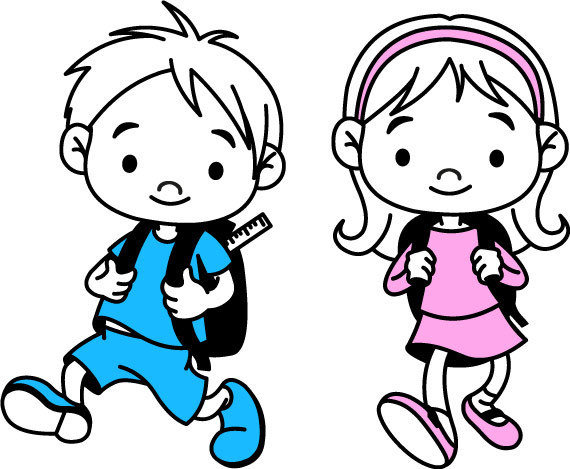 Zapiši telefonski pogovor. Izberi en pogovor.S sošolko oziroma sošolcem sta skupaj kolesarila. Eden je padel in si zlomil roko.Včeraj si imel/a tekmo ali glasbeni nastop. O tem bi se rad/a pogovoril/a starimi starši.Prijatelj/ica živi v drugi državi. Nekaj pomembnega se ti je zgodilo in bi mu/ji rad/a povedal/a.Verjetno poznaš 10 telefonskih številk. Izdelaj si svoj telefonski imenik in ga nalepi v zvezek.Zadnji dve nalogi bomo pregledali skupaj v šoli. Težko napišem rešitve. Lahko pa ju  slikate in mi pošljete.